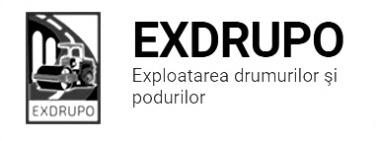 Notă informativăcu privire la lucrările de întreţinere şi salubrizare a infrastructurii rutieresect. Centru: executate 04.11.2021:Salubrizarea mecanizată: șos. Hîncești.Salubrizare manuală: str. Sihastrului -1 cursă, str. Sprîncenoaia -1 cursă. Decapare /transportare gunoi: șos. Hîncești -Sihastrului -5 curse.Montarea borduri: șos. Hîncești -Sihastrului -76 buc.Săpătură manuală: șos. Hîncești -Sihastrului -2 m3.executate 04-05.11.2021 (în noapte):Salubrizarea mecanizată: str. V. Trandafirilor, str. Melestiu, str. Inculeț, str. Testimițeanu, str. Gh. Cașu, str. M. Mică, str. I. C. Suruceanu, str. C. Vîrnav, str. T. Strișcă, str. P. Ungureanu.planificate 05.11.2021:Salubrizare manuală: șos. Hîncești -Sihastrului.Salubrizarea pasajelor subterane: șos. Hîncești -Sihastrului.Montare borduri: șos. Hîncești -Sihastrului.Decapare b/a uzat: șos. Hîncești -Sihastrului.Amenajare pietriș: șos. Hîncești -Sihastrului.sect. Buiucani: 	executate 04-05.11.2021 (în noapte):Salubrizarea mecanizată: str. Columna, P.M.A.N., bd. Șt. Cel Mare, str. Mit. Dosoftei, Piața D. Cantemir, C. Ieșilor, str. Mesager.planificate 05.11.2021:Montare pavaj: com. Țînțăreni, str. V. Alecsandri.Amenajarea borduri: com. Țînțăreni, str. V. Alecsandri.sect. Rîşcani:executate 04.11.2021:Montare zidării: bd. C. Vodă, 19/1 -19 buc.Montare borduri: bd. C. Vodă, 19/1 -226 buc.Demolarea beton: bd. C. Vodă, 19/1 -0,3 m3.planificate 05.11.2021:Montare borduri: bd. C. Vodă, 19/1.Amenajare pietriș: bd. C. Vodă, 19/1.Reparația canalizării pluviale: bd. C. Vodă, 19/1.sect. Botanica:executate 04.11.2021:Excavare/ Încărcare gunoi: str. Cernăuți -6 curse.Frezarea părții carosabile: str. Cernăuți -45 m2, str. Gr. Botanică -20 m2.Demolarea beton: str. Gr. Botanică -1 cursă.executate 04-05.11.2021 (în noapte):Salubrizarea mecanizată: bd. Dacia, bd. Decebal, bd. Traian, bd. C. Vodă, str. N. Zelinski, str. Titulescu, str. Belgrad, str. C. Brîncuși, str. Butucului.planificate 05.11.2021:Frezarea părții carosabile: str. Cernăuți, str. Sarmizegetusa.Evacuare gunoi: str. Cernăuți.Amenajare pietriș: com. Țînțăreni, str. I. Creangă.sect. Ciocana:executate 04.11.2021:Salubrizarea mecanizată: str. Voluntarilor, str. M. Manole, str. Sargidava, str. M. Drăgan, str. Bucovinei, str. M. Spătaru.Salubrizarea manuală: str. Bucovinei -3 curse.planificate 05.11.2021:Amenajare acostament: str. V. Vodă.Amenajarea acces: str. Varnița, 24.sect. OCR:planificate 05.11.2021:Aplicarea marcajului rutier: șos. Muncești.sect. Întreținerea canalizării pluviale:executate 04.11.2021:Reparația canalizării pluviale: str. V. Crucii- 7 recept. inst., 2 curse gunoi, C. Ieșilor (pasaj. subter.) -3 recept. inst., bd. C. Vodă, 25 -2 recept. inst., șos. Muncești -1 recept. inst.Curățirea canalizării pluviale: șos. Muncești (canal pluvial), str. Petricani -20 buc., str. Doina -5 buc. Spălarea canalizării pluviale: C. Basarabiei.executate 04-05.11.2021 (în noapte):Reparația canalizării pluviale: str. Armenească, 51 -2 fînt. rid., 2 fînt. inst., 1 recept. rid.planificate 05.11.2021:Reparația canalizării pluviale: str. Armenească,  51/1.Curățirea canalizării pluviale: șos. Muncești (canal pluvial), str. Petricani.sect. Specializat îninfrastructură (pavaj):executate 04.11.2021:Montare pavaj: com. Țînțăreni, str. V. Alecsandri -87,48m2.Amenajare beton: com. Țînțăreni, str. V. Alecsandri -1,75 m3.Excavare/ transportare sol: com. Țînțăreni, str. V. Alecsandri -3 curse.planificate 05.11.2021:Montare pavaj: com. Țînțăreni, str. V. Alecsandri.Amenajarea borduri: com. Țînțăreni, str. V. Alecsandri.sect. Specializat în infrastructură (restabilirea învelișului asfaltic):planificate 05.11.2021:Montare borduri: bd. C. Vodă, 19/1.Amenajare pietriș: bd. C. Vodă, 19/1.Reparația canalizării pluviale: bd. C. Vodă, 19/1.Ex. 022 47 12 93